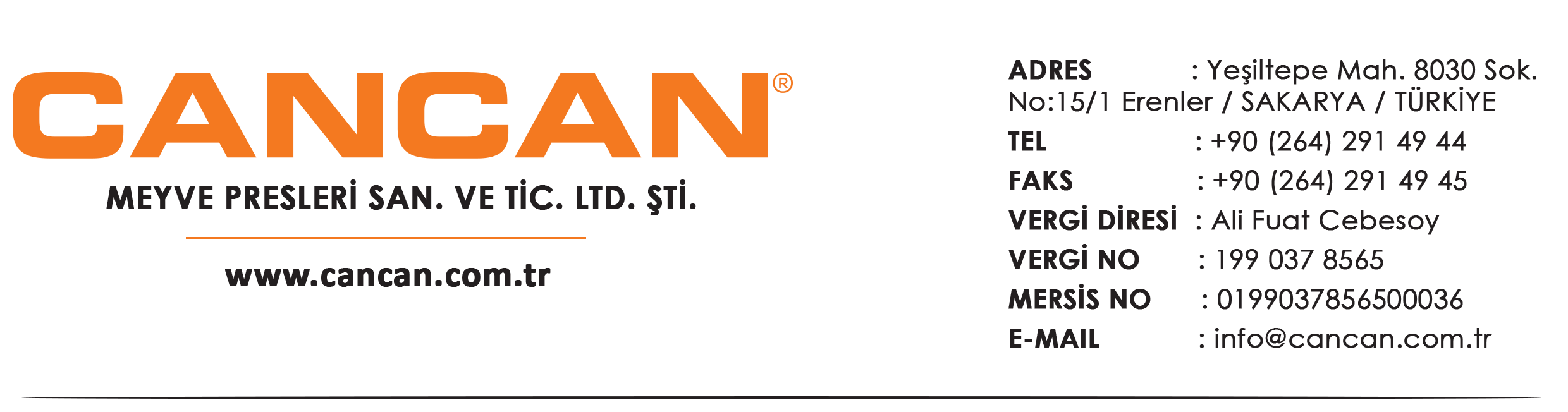 SATIŞ SONRASI HİZMETLER VE TEKNİK SERVİS SORUMLUSUGENEL NİTELİKLER VE İŞ TANIMIFirmanın belirlediği pazarlama ve ticaret ilkeleri doğrultusunda tüm ürün gruplarının satış sonrası hizmetlerinin yönetilmesi ve yürütülmesinden sorumludur.GENEL NİTELİKLERTercihen meslek yüksekokulu ve üniversitelerin ENDÜSTRİ MÜHENDİSLİĞİ ve MAKİNE Bölümlerinden Mezun ya da mezun olacak,Teknik resim okuyabilen,Teknik Servis ve Bayi takibi yapabilecek,Tahsilat ve Risk takibi yapabilecek,MS Office programlarını iyi derecede kullanabilen,ERP programlarına aşina,İletişim becerileri ve ikna kabiliyeti yüksek,Çözüm ve sonuç odaklı iş takibi yapabilecek,Planlama, koordinasyon ve organizasyon yeteneği ve iletişimi güçlü,Yazılı ve sözlü iletişimi ve raporlama yönü kuvvetli,B sınıfı ehliyet sahibi, aktif araç kullanabilen,“Satış Sonrası Hizmetler ve Teknik Servis Sorumlusu” pozisyonunda personel arayışımız bulunmaktadır.İŞ TANIMIMüşteriden gelen talep ve şikayetlere ilişkin faaliyetleri, müşterinin ihtiyaçlarını değerlendirerek yönetmek,Üretim ile garanti, yedek parça ve diğer satış sonrası ilişkilerini yürütmek,Müşterilerin talepleri doğrultusunda, makinelerin bakımı ve onarımını, belirlenen termin süresinde en uygun maliyetle gerçekleştirilmesini sağlamak,Yeni Teknik Servisler bulmak ve servis sözleşmeleri oluşturmak.Servis performans parametrelerini sürekli takip ederek iyileştirmek ve raporlamak,Kurulum, Bakım ve Onarım esnasında meydana gelebilecek arızaların en kısa zamanda ve en uygun maliyetle giderilmesi için gerekli yönlendirme ve organizasyonları yapmak,Fabrika / atölyelerde yapılacak olan işlerin yönetimi için gerekli faaliyetleri planlamak ve uygulamak,Servis kayıtlarının düzenli ve eksiksiz olarak, doldurulmasını ve dosyalanmasını sağlamak,Birim faaliyetleri kapsamında, organizasyon içi ve dışı tüm görüşme ve ilişkileri yazılı ve elektronik posta ortamında yapılmasını sağlamak,Müşteri şikayetlerinin tekrarını önlemeye yönelik düzeltici önleyici faaliyetleri koordine etmek,Müşteri şikayetlerini düzenli olarak raporlamak,Müşteri memnuniyetini artırıcı faaliyetler geliştirip sonuçlarını analiz etmek, müşteri bağlılığını korumak,Tüm ürün grupları ile ilgili yedek parça fiyat listeleri ve iskonto sirkülerinin hazırlanarak yetkili servislere dağıtımının sağlanması,Tüm ürün gruplarının garanti belgelerinin çıkartılması,Tüm ürün gruplarının kullanım kılavuzlarının, servis kitaplarının, teknik dökümanlarının hazırlanması,SSH ile ilgili C/H’ların aylık kontrol edilmesi ve gerekli ödemelerin/tahsilatların yapılmasını sağlamak,Bölgesel ve genel SSH eğitimlerinin dönemsel olarak hazırlanıp organizasyonunun yapılmasıServisler, satıcılar ile bayiler, firmalar ve yönetim arasındaki organizasyonun sağlanması,Yıllık ve aylık servis işlemlerinin raporların hazırlanması ve sonuçların değerlendirilmesi için yönetimin bilgisine sunulması,Rakip firmaların montaj ve SSH ile ilgili yaptıkları uygulamalar hakkında araştırma yaparak rapor hazırlanması, değerlendirilmesi için yönetimin bilgisine sunulması,Satış pazarlama programına eklenecek ürünlerin; teknik incelemelerinin ürün sorumlusu ile yaparak raporların hazırlanması ve yönetimin bilgisine sunulması,Şirketin stratejik hedefleri doğrultusunda satış sonrası hedeflerinin gerçekleşmesini sağlamak,Servis süreçleri ile ilgili değerlendirme ve raporlamaların yapılması,Yöneticileri tarafından verilecek benzer nitelikteki diğer görevleri yerine getirmek,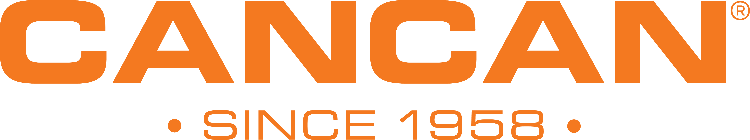 ADRES:Yeşiltepe Mah.8030 Sok. No:15/1Erenler / SAKARYA / TÜRKİYETELEFON:+90 264 291 49 44FAKS:+90 264 291 49 45VERGİ DAİRESİ:Ali Fuat CebesoyVERGİ NO:1990378565MERSİS NO:0199037856500036E-POSTA:info@cancan.com.tr